       ҠАРАР                                                                                   РЕШЕНИЕ09 декабрь 2016 й.                               №  99/14                         09 декабря 2016 г. О публичных слушаниях по проекту решения Совета сельского поселения Месягутовский  сельсовет муниципального района Янаульский район Республики Башкортостан «О бюджете  сельского поселения Месягутовский сельсовет муниципального района Янаульский район Республики Башкортостан на 2016 год и на плановый период 2017 и 2018 годов»Руководствуясь статьей 28 Федерального закона  от 6 октября 2003 года № 131-ФЗ «Об общих принципах организации местного самоуправления в Российской Федерации» и статьей 11 Устава сельского поселения Месягутовский сельсовет муниципального района Янаульский район Республики Башкортостан в целях обеспечения участия жителей сельского поселения Месягутовский сельсовет муниципального района Янаульский район Республики Башкортостан в решении вопросов местного значения, Совет сельского поселения Месягутовский сельсовет муниципального района Янаульский район Республики Башкортостан  РЕШИЛ:Назначить  публичные слушания по проекту решения Совета сельского поселения Месягутовский сельсовет муниципального района Янаульский район Республики Башкортостан «О бюджете  сельского поселения Месягутовский сельсовет муниципального района Янаульский район Республики Башкортостан на 2017 год и на плановый период 2018 и 2019 годов» (далее – проект решения).           2.Публичные слушания провести «19» декабря  2016 года в 15.00 часов в здании Администрации сельского поселения Месягутовский сельсовет муниципального района Янаульский район Республики Башкортостан по адресу: Янаульский район, с.Месягутово, ул. Мира, 12.           3. Создать комиссию по подготовке и проведению публичных слушаний по проекту решения в следующем составе:                 1) Мухаева Илюса Хамитовна - председатель постоянной комиссии Совета сельского поселения Месягутовский сельсовет муниципального района Янаульский район Республики Башкортостан по бюджету, налогам и вопросам собственности, председатель комиссии;                   2) Ахкямов Булат Тахирович - депутат Совета сельского поселения Месягутовский сельсовет муниципального района Янаульский район Республики Башкортостан, заместитель председателя комиссии;                     3) Хазиева Илиза Фидаевна -  депутат Совета сельского поселения Месягутовский сельсовет муниципального района Янаульский район Республики Башкортостан, секретарь комиссии.4. Установить, что письменные предложения жителей сельского поселения Месягутовский сельсовет муниципального района Янаульский район Республики Башкортостан по проекту решения направляются в Совет сельского поселения Месягутовский сельсовет муниципального района Янаульский район Республики Башкортостан по адресу: с. Месягутово, ул. Мира, 12, в период не более 10  календарных дней со дня обнародования настоящего решения.Предложения по проекту решения должны содержать фамилию, имя, отчество, дату и место рождения, адрес регистрации по месту жительства и фактического проживания, серию, номер и дату выдачи паспорта гражданина или иного заменяющего его документа, наименование и код органа, выдавшего паспорт гражданина или иной заменяющий его документ.5. Настоящее решение и проект решения Совета сельского поселения Месягутовский сельсовет муниципального района Янаульский район Республики Башкортостан «О бюджете  сельского поселения Месягутовский сельсовет муниципального района Янаульский район Республики Башкортостан на 2017 год и на плановый период 2018 и 2019 годов»,обнародовать на информационном стенде Администрации сельского поселения Месягутовский сельсовет муниципального района Янаульский район Республики Башкортостан, по адресу: 452815, РБ, Янаульский район, с. Месягутово, ул.Мира, д. 12 и разместить на  сайте  сельского поселения Месягутовский сельсовет муниципального района Янаульский район Республики Башкортостан по адресу: http:mesyagut.ru.6. Контроль за исполнением настоящего решения возложить на постоянную комиссию Совета по бюджету, налогам и вопросам собственности.Глава сельского поселения                                                   И.И.Ахраров                 БАШҠОРТОСТАН РЕСПУБЛИКАҺЫЯҢАУЫЛ  РАЙОНЫ МУНИЦИПАЛЬ РАЙОНЫНЫҢ мeсefyт  АУЫЛ СОВЕТЫ АУЫЛ БИЛӘМӘҺЕСОВЕТЫ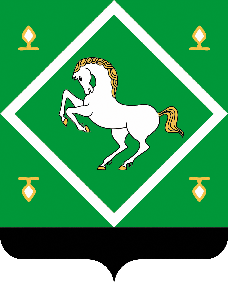 СОВЕТсельского поселения МЕСЯГУТОВСКИЙ сельсовет МУНИЦИПАЛЬНОГО  районаЯНАУЛЬСКИЙ РАЙОН РеспубликИ Башкортостан 